Приложение 2к Порядку регистрации подвижного состава городского электрического транспорта Донецкой Народной Республики(п. 1.5 Порядка)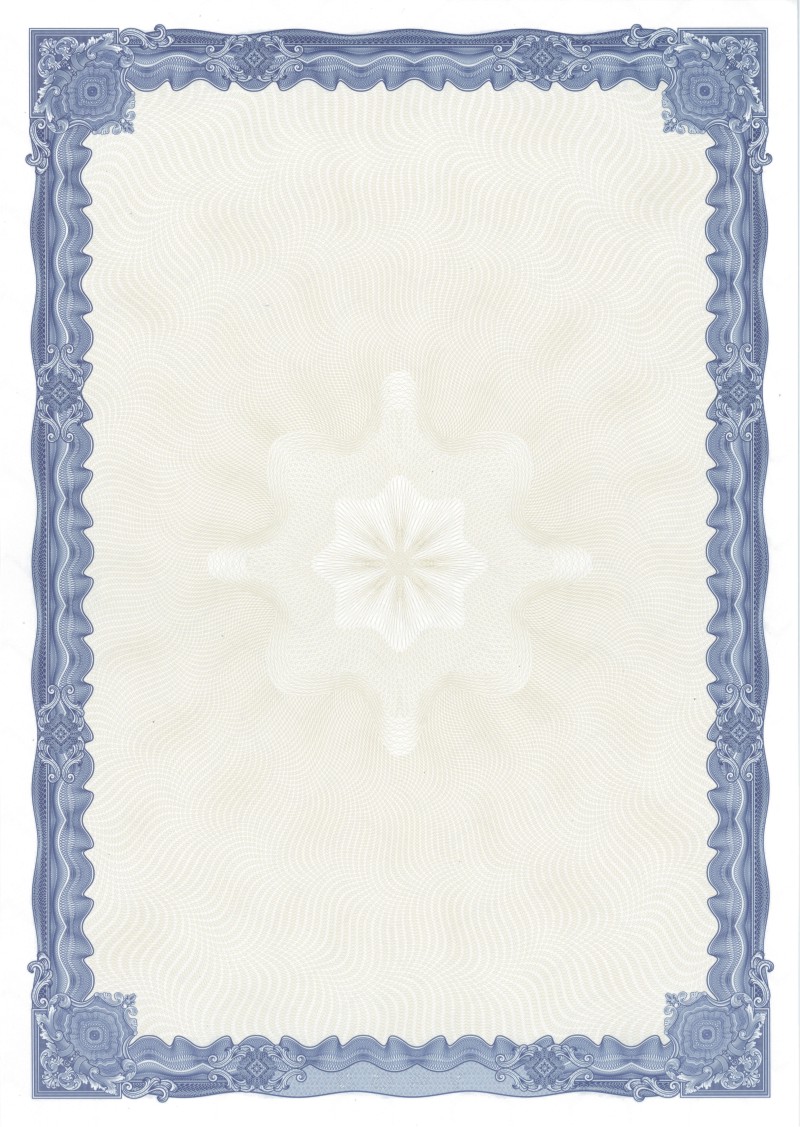 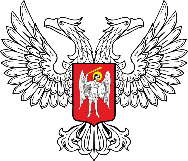 МИНИСТЕРСТВО  ТРАНСПОРТАДОНЕЦКОЙ  НАРОДНОЙ  РЕСПУБЛИКИСВИДЕТЕЛЬСТВОо регистрации подвижного состава городского электрического транспортасерия _____№__________В соответствии с пунктом 1.5 раздела I Порядка регистрации подвижного состава городского электрического транспорта Донецкой Народной Республики, настоящее свидетельство выдано____________________________________________________________________________________________________________________(полное наименование предприятия, юридический адрес, серия и номер свидетельства о государственной регистрации юридического лица)и подтверждает государственную регистрацию подвижного состава городского электрического транспорта, находящегося____________________________________________________________________________________________________________________(указать право собственника либо иное законное основание пользования, документ)с внесением данных в Реестр под порядковым номером:__________категория _________________________________________________серия, тип, модель подвижного состава __________________________________________________________________________________регистрационный номер ____________________________________заводской номер _________________ год выпуска ____________Настоящее свидетельство применяется в предусмотренных законодательством случаях и предъявляется совместно с документом, удостоверяющим право владения подвижным составом городского электрического транспорта. Считается недействительным и подлежит замене в случае приведенных в нем сведений.Дата выдачи «_____» ______________20___ г.Министр транспорта                                         ___________________                                                 М.П.                           (инициалы, фамилия)И.о. Директора Департамента автомобильного и пассажирского транспорта                                                                         О.В. Левочко